Základní škola a Mateřská škola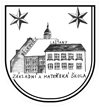 Bělkovice-Lašťany, příspěvková organizace   mobil 731 517 500www.skolabelkovice.czDatová schránka w79mbdx**********************************************************************************Kritéria k přijímání dětí do Mateřské školy 
Bělkovice - LašťanyVydal:           Základní škola a Mateřská škola Bělkovice-LašťanySchválil:       ředitel školy - Mgr. Lubomír Sklenář   Účinnost:     25. dubna 2022      Závaznost:   Směrnice je závazná pro všechny zaměstnance ZŠ a MŠ Bělkovice-Lašťany     Základní škola a Mateřská školaBělkovice-Lašťany, příspěvková organizacemobil 731 517 500www.skolabelkovice.czDatová schránka w79mbdx**********************************************************************************Kritéria k přijímání dětí do Mateřské školy 
Bělkovice - LašťanyDo MŠ budou přijímány děti dle následujících kritérií, která jsou ředitelem školy sestavena v souladu se zákonem č. 561/2004 Sb., o předškolním, základním, středním a vyšším odborném a jiném vzdělávání (školský zákon), vyhláškou č. 14/2005 Sb. o předškolním vzdělávání ve znění vyhlášky č. 43/2006 Sb.  A vyhlášky č.280/2016 Sb.; kritéria jsou seřazena dle důležitosti takto:Děti s trvalým bydlištěm v obci Bělkovice-Lašťany. Děti v posledním roce před zahájením povinné školní docházky a s odkladem školní docházky. Děti s celodenní docházkou starší 3 let (k 1.9.2022). Mimořádné rodinné důvody *. Ostatní.Pokud bude více žádostí na rozhodujícím stupni kritéria o přijetí, bude přijato dítě věkově starší. 

Při rozhodování o přijetí dítěte k předškolnímu vzdělávání v mateřské škole bude ředitel školy brát v úvahu důležitost jednotlivých kritérií ve výše uvedeném pořadí 1 až 5.*Mimořádnými rodinnými důvody se rozumí prokazatelné důvody, např. závažné dlouhodobé onemocnění rodiče, mentálně či fyzicky postižený sourozenec apod.V Bělkovicích –Lašťanech  25. dubna 2022Mgr. Lubomír Sklenář                                                                                                          ředitel školy          